РОССИЙСКАЯ ФЕДЕРАЦИЯМУНИЦИПАЛЬНОЕ БЮДЖЕТНОЕ ДОШКОЛЬНОЕ ОБРАЗОВАТЕЛЬНОЕ УЧРЕЖДЕНИЕ «ДЕТСКИЙ САД № 146»городского округа Самара443029, г. Самара, ул. Ново-Садовая, 194-а, тел. 994-81-05E-mail: mdou146@yandex.ruОбразовательный маршрут для организации совместной деятельности дошкольников с родителями и педагогом с использованием ресурсов интернет «Неживая природа: песок и глина» Целевая аудитория: дети 5-6летАвтор:Китова Елена Геннадьевна, воспитательг. СамараУважаемые родители!Образовательный маршрут является Вашим помощником.  Он позволит сэкономить Ваше время, уважаемые родители, для поиска информации по определенной теме. Такой способ очень актуален  для занятых  родителей, так как интернет сейчас доступен везде. Возможности интернета позволяют родителям заниматься повышением образования своих детей.Главной целью образовательного маршрута  является взаимодействие родителей с детьми, что необходимо для полноценного развития детей  в современном мире. Наш образовательный маршрут посвящен песку и глине. Эти вещества обладают   уникальными свойствами. В данном образовательном маршруте Вы вместе со своими детьми сможете найти дополнительную  информацию о свойствах и применении песка и глины, а также стихи, загадки, опыты.  Предлагаю Вам вместе со своим ребенком на некоторое время превратиться в исследователей, чтобы поближе познакомиться со свойствами песка и глины.Шаг 1. Что такое песок? Что такое глина?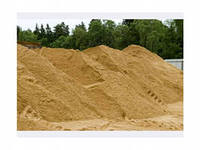 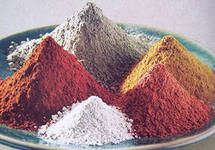 Уважаемые родители, к беседе надо подготовиться. Очевидно, что Вам потребуются научные факты и  интересные сведения. Воспользуйтесь дополнительной информацией о песке и глине в интернете по адресу:Про песок: http://doverie.irk.ru/component/content/article/56-pesokterapi/179-o-peske.html Про глину: http://www.peremeny.ru/book/rd/526 Шаг 2. Проделайте совместно с ребенком опыты с песком и глиной, руководствуясь советами.http://festival.1september.ru/articles/593918/ Основной вывод, который вы должны сделать вместе с детьми после проведения экспериментов следующий: Песок встречается везде и относится к неживой природе. Песок бывает речной, морской, карьерный, строительный. Отличается по цвету и размеру песчинок. Сухой песок сыпуч и состоит из мелких песчинок.  Глина это горная порода, пылевидная в сухом состоянии и пластичная при увлажнении. Глина бывает строительная, лечебная.Песок обладают такими свойствами как сыпучесть, не имеет запаха и являются естественным фильтром для воды. Глина обладает следующими свойствами – пластичность, вязкость, набухание.Шаг 3. Применение песка и глины.Побеседуйте с детьми о том, для чего нужны песок и глина, где они используются (в строительстве, гончарном деле, в художественном творчестве, в медицине и т.д.)http://www.irsm.ru/r-nerud/glina.php Шаг 4. Стихи о песке и глине.Стихи о песке.Там нельзя кусаться, драться!И нельзя песком кидаться!Можно строить и творить:И конечно всех любитьНикого не обижать,Ничего не разорять!Это мирная страна.С. ЦапаеваПетя замок строит ловко,Катя торт печёт ведёрком.Здесь, у моря на часокВсех детей собрал песок!С. КашлевМы  в  песочнице  играем,Строим  домик  из  песка,Увлеклись,  не  замечаем,Что  носки  полны  песка.Принесли  воды  в  ведёрке,Чтобы  не  сломался  дом,Красовался  на  пригорке,Мы  его  водой  польём.Дети поняли меня?!http://www.numama.ru/blogs/kopilka-detskih-stihov/stihi-pro-pesok.html Шаг 5. Загадки Он очень нужен детвореОн на дорожках во дворе,Он и в стекле расплавлен даже. (песок)Если встретишь на дороге,То увязнут сильно ноги.А сделать миску или вазу-Она понадобиться сразу.(глина)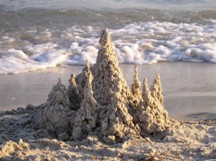 Наш маршрут подошел к концу. Надеюсь, что Вам понравилось это «путешествие».Я Вам желаю успехов в этом непростом деле - воспитании и образовании детей.